Sonderbericht zum Spielrecht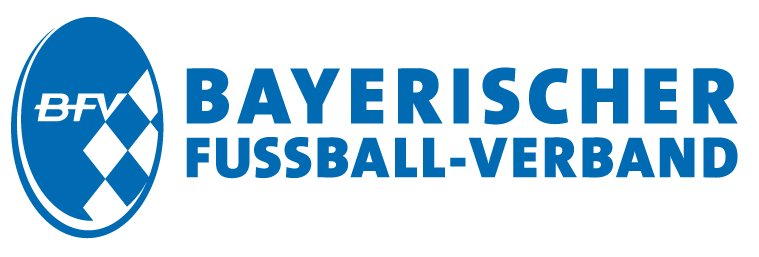 beim Spiel der      -Mannschaften       –      am       auf dem Sportplatz in      .Halbzeitstand:        -  Endstand:        -  Spielkennung:      Spielklasse:          Verbandsspiel   Privatspiel   Sonstiges Spielbeim Spiel der      -Mannschaften       –      am       auf dem Sportplatz in      .Halbzeitstand:        -  Endstand:        -  Spielkennung:      Spielklasse:          Verbandsspiel   Privatspiel   Sonstiges Spielbeim Spiel der      -Mannschaften       –      am       auf dem Sportplatz in      .Halbzeitstand:        -  Endstand:        -  Spielkennung:      Spielklasse:          Verbandsspiel   Privatspiel   Sonstiges SpielSpieler*in:Passnummer:Folgenden Sachverhalt möchte ich melden. Zutreffendes bitte ankreuzen: Folgenden Sachverhalt möchte ich melden. Zutreffendes bitte ankreuzen: Folgenden Sachverhalt möchte ich melden. Zutreffendes bitte ankreuzen: Für o.g. Spieler*in hat der Verein vor Spielbeginn keine ordnungsgemäße Spielberechtigung vorlegen können. Für o.g. Spieler*in hat der Verein vor Spielbeginn keine ordnungsgemäße Spielberechtigung vorlegen können. Für o.g. Spieler*in hat der Verein vor Spielbeginn zwar eine Spielberechtigung vorlegen können, jedoch enthielt diese kein Foto. Für o.g. Spieler*in hat der Verein vor Spielbeginn zwar eine Spielberechtigung vorlegen können, jedoch enthielt diese kein Foto. Für o.g. Spieler*in hat der Verein vor Spielbeginn eine Gastspielerlaubnis vorgelegt. Die Gastspielerlaubnis war zum Tag des Spiels nicht mehr gültig. Für o.g. Spieler*in hat der Verein vor Spielbeginn eine Gastspielerlaubnis vorgelegt. Die Gastspielerlaubnis war zum Tag des Spiels nicht mehr gültig. Für o.g. Spieler*in hat der Verein vor Spielbeginn eine Spielberechtigungs-bescheinigung des Bayerischen Fußball-Verbands vorgelegt. Die Spiel-berechtigungsbescheinigung war zum Tag des Spiels nicht mehr gültig. Für o.g. Spieler*in hat der Verein vor Spielbeginn eine Spielberechtigungs-bescheinigung des Bayerischen Fußball-Verbands vorgelegt. Die Spiel-berechtigungsbescheinigung war zum Tag des Spiels nicht mehr gültig. Für alle Fälle ausfüllen bzw. ankreuzen: Die o.g. Spieler*in nahm von Beginn an am Spiel teil. Die o.g. Spieler*in nahm ab der      . Spielminute am Spiel teil. Die o.g. Spieler*in nahm von Beginn an am Spiel teil. Die o.g. Spieler*in nahm ab der      . Spielminute am Spiel teil.Weitere Hinweise:      , den      

     Schiedsrichter     , den      

     SchiedsrichterKontaktdaten SR:
Straße:       PLZ:       Ort:      
Schiedsrichtergruppe:       Angaben freigestellt:Tel.:       Email:      Verteiler: Original zum Spielbericht GSO   KSO   BSO   VSO
 SR – eigene UnterlagenVerteiler: Original zum Spielbericht GSO   KSO   BSO   VSO
 SR – eigene UnterlagenDurchschrift an den betroffenen Verein:  Versand über DFB-Net SpielPlus:  Sonstige Mailadresse:
           